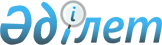 О внесении изменения в решение Кызылординского областного маслихата "Об утверждении методики оценки деятельности административных государственных служащих корпуса "Б" государственного учреждения "Аппарат Кызылординского областного маслихата" от 29 марта 2018 года под № 199
					
			Утративший силу
			
			
		
					Решение Кызылординского областного маслихата от 25 ноября 2021 года № 68. Утратило силу решением Кызылординского областного маслихата от 24 апреля 2023 года № 20
      Сноска. Утратило силу решением Кызылординского областного маслихата от 24.04.2023 № 20 (вводится в действие со дня его подписания).
      В соответствии с Законами Республики Казахстан "О местном государственном управлении и самоуправлении в Республике Казахстан" и "О правовых актах" от 6 апреля 2016 года № 480-V ЗРК Кызылординский областной маслихат РЕШИЛ:
      1. Внести в решение Кызылординского областного маслихата "Об утверждении методики оценки деятельности административных государственных служащих корпуса "Б" государственного учреждения "Аппарат Кызылординского областного маслихата" от 29 марта 2018 года под № 199 (зарегистрированное в Реестре государственной регистрации нормативных правовых актов под № 6257) следующие изменения:
      В методике оценки деятельности административных государственных служащих корпуса "Б" государственного учреждения "Аппарат Кызылординского областного маслихата", утвержденной указанным решением, слова "руководитель управления (службы) Агентства Республики Казахстан по делам государственной службы и противодействию коррупции и его ведомства" заменить следующими словами "руководитель управления (службы) Агентства Республики Казахстан по делам государственной, Агентства Республики Казахстан по противодействию коррупции (Антикоррупционной службы)" согласно приложению 4 к настоящему решению.
      2. Настоящее решение вводится в действие по истечении десяти календарных дней после дня первого официального опубликования. Поведенческие индикаторы компетенций
					© 2012. РГП на ПХВ «Институт законодательства и правовой информации Республики Казахстан» Министерства юстиции Республики Казахстан
				
      Секретарь Кызылординского областного маслихата 

Н. Байкадамов
Приложение 4
к методике оценки деятельности
административных государственных
служащих корпуса "Б"
государственного учреждения
"Аппарат Кызылординского
областного маслихата"
Наименование компетенций
Категория административных государственных должностей
Поведенческие индикаторы эффективного поведения
Поведенческие индикаторы неэффективного поведения
Управление деятельностью
B-1; B-2 (руководитель структурного подразделения Аппарата Высшего Судебного Совета Республики Казахстан); C-1; С-0-1; D-1; D-О-1; E-1; E-R-1.
● Ставит конкретные задачи и дает поручения в соответствии со стратегическими целями; ● Создает условия и ориентирует коллектив на качественное и своевременное выполнение подразделением поставленных задач; ● Эффективно организует работу подразделения, расставляя приоритеты.
● Не способен сформулировать конкретные задачи и поручения, исходя из стратегических целей ● Не создает необходимые условия и не ориентирует коллектив на качественное и своевременное выполнение поставленных задач ● Неэффективно организует работу подразделения, не учитывает приоритеты
Управление деятельностью
B-2;* B-3 (руководитель управления (службы) Агентства Республики Казахстан по делам государственной, Агентства Республики Казахстан по противодействию коррупции (Антикоррупционной службы); B-4 (заведующий сектором); C-2 (заместитель директора департамента); C-3 (руководитель управления, Заместитель руководителя управления); С-0-2; С-0-3; С-0-4 (руководитель отдела); C-R-1; C-R-2; C-R-3; D-2; D-3 (руководитель структурного подразделения); D-О-2; D-О-3; E-2; E-3 (руководитель структурного подразделения); E-R-2; E-R-3; E-G-1; E-G-2 (руководитель структурного подразделения). * За исключением лиц, указанных в вышестоящей строке данной графы
● Собирает, анализирует и вносит руководству информацию, необходимую для планирования и обеспечения деятельности подразделения; ● Планирует и организует работу вверенного коллектива, содействует в достижении ими запланированных результатов; ● Контролирует деятельность работников в выполнении поставленных задач; ● Обеспечивает результативность и качество работы подразделения.
● Не осуществляет сбор, анализ и внесение руководству информации, необходимой для планирования и обеспечения деятельности подразделения ● Не планирует и не организует работу вверенного коллектива, не содействует в достижении ими запланированных результатов ● Не контролирует деятельность работников в выполнении поставленных задач ● Не обеспечивает результативность и качество работы подразделения
Управление деятельностью
B-3;* B-4 ;* B-5; B-6; C-2; * C-3; * C-4; C-5; С-0-4; * С-0-5; С-0-6; C-R-4; C-R-5; D-3; * D-4; D-5; D-О-4; D-О-5; D-О-6; E-3; * E-4; E-5; E-R-4; E-R-5; E-G-2; * E-G-3; E-G-4. * За исключением лиц, указанных в вышестоящей строке данной графы
● Расставляет задания по приоритетности в порядке важности ● Готовит и вносит руководству качественные документы; ● Умеет работать в условиях ограниченного времени; ● Соблюдает установленные сроки.
● Выполняет задания бессистемно ● Готовит некачественные документы ● Работает не оперативно ● Допускает нарушения сроков
СОТРУДНИЧЕСТВО 
B-1; B-2 (руководитель структурного подразделения Аппарата Высшего Судебного Совета Республики Казахстан); C-1; С-0-1; D-1; D-О-1; E-1; E-R-1.
● Ориентирует работников на выстраивание эффективного взаимодействия с государственными органами и организациями в пределах компетенции; ● Использует потенциал каждого работника для достижения поставленных задач; ● Совместно с другими подразделениями реализует планы и достигает общих результатов.
● В пределах компетенции не ориентирует работников на выстраивание эффективного взаимодействия с госорганами и организациями ● Использует потенциал отдельных работников для достижения поставленных задач ● Не способен организовать совместно с другими подразделениями реализацию планов и достижение общих результатов
СОТРУДНИЧЕСТВО 
B-2;* B-3 (руководитель управления (службы) Агентства Республики Казахстан по делам государственной службы, Агентства Республики Казахстан по противодействию коррупции (Антикоррупционной службы); B-4 (заведующий сектором); C-2 (заместитель директора департамента); C-3 (руководитель управления, Заместитель руководителя управления); С-0-2; С-0-3; С-0-4 (руководитель отдела); C-R-1; C-R-2; C-R-3; D-2; D-3 (руководитель структурного подразделения); D-О-2; D-О-3; E-2; E-3 (руководитель структурного подразделения); E-R-2; E-R-3; E-G-1; E-G-2 (руководитель структурного подразделения). * За исключением лиц, указанных в вышестоящей строке данной графы
● Устанавливает доверительные отношения в коллективе; ● Вносит предложения по организации эффективной работы подразделения и с обществом; ● Делится опытом и знаниями с коллегами для совместного выполнения работы; ● Выявляет вклад каждого в достижение результатов.
● Создает отношения взаимного недоверия среди работников ● Не вносит предложения по организации эффективной работы подразделения и с обществом ● Не передает опыт и знания коллегам для совместного выполнения работы ● Не выявляет вклад подчиненных в достижение результатов
СОТРУДНИЧЕСТВО 
B-3;* B-4 ;* B-5; B-6; C-2; * C-3; * C-4; C-5; С-0-4; * С-0-5; С-0-6; C-R-4; C-R-5; D-3; * D-4; D-5; D-О-4; D-О-5; D-О-6; E-3; * E-4; E-5; E-R-4; E-R-5; E-G-2; * E-G-3; E-G-4. * За исключением лиц, указанных в вышестоящей строке данной графы
● Вносит вклад в работу коллектива и при необходимости обращается за разъяснениями к более опытным коллегам; ● Развивает взаимодействие с коллегами и представителями государственных органов и организаций; ● Обменивается мнениями и с учетом обсуждения выполняет задачи.
● Демонстрирует замкнутую позицию в работе, не обращаясь за помощью к более опытным коллегам ● Не взаимодействует с коллегами и представителями разных госорганов и организаций ● Не прибегает к обсуждению задач с коллегами
ПРИНЯТИЕ РЕШЕНИЙ
B-1; B-2 (руководитель структурного подразделения Аппарата Высшего Судебного Совета Республики Казахстан); C-1; С-0-1; D-1; D-О-1; E-1; E-R-1.
● Умеет правильно распределять обязанности; ● Информирует о возможных рисках при принятии решений; ● Предлагает альтернативные варианты при принятии решений; ● Принимает последовательные и эффективные решения; ● Принимает решения, основанные на собственном опыте, других сведениях, имеющих для этого значение.
● Не способен четко распределить обязанности в подразделении ● Не информирует о возможных рисках ● При принятии решений не предлагает альтернативных вариантов ● Принимает непоследовательные и неэффективные решения ● Полагается только на собственный опыт и мнение при принятии решений
ПРИНЯТИЕ РЕШЕНИЙ
B-2;* B-3 (руководитель управления (службы) Агентства Республики Казахстан по делам государственной службы, Агентства Республики Казахстан по противодействию коррупции (Антикоррупционной службы); B-4 (заведующий сектором); C-2 (заместитель директора департамента); C-3 (руководитель управления, Заместитель руководителя управления); С-0-2; С-0-3; С-0-4 (руководитель отдела); C-R-1; C-R-2; C-R-3; D-2; D-3 (руководитель структурного подразделения); D-О-2; D-О-3; E-2; E-3 (руководитель структурного подразделения); E-R-2; E-R-3; E-G-1; E-G-2 (руководитель структурного подразделения). * За исключением лиц, указанных в вышестоящей строке данной графы
● Правильно распределяет поручения при организации деятельности подразделения; ● Организует сбор информации необходимой для принятия решения; ● Обсуждает с коллективом подходы при принятии решений; ● Анализирует и прогнозирует возможные риски с учетом данных из различных источников; ● Принимает в пределах компетенции решения, с учетом возможных рисков и последствий.
● Не умеет распределять поручения при организации деятельности подразделения ● Редко занимается поиском необходимой для принятия решений информации ● Отказывается от обсуждения с коллективом подходов и не учитывает мнения других при принятии решений ● Не анализирует и не прогнозирует возможные риски, или не учитывает данные из различных источников ● При принятии решения не учитывает возможные риски и последствия
ПРИНЯТИЕ РЕШЕНИЙ
B-3;* B-4 ;* B-5; B-6; C-2; * C-3; * C-4; C-5; С-0-4; * С-0-5; С-0-6; C-R-4; C-R-5; D-3; * D-4; D-5; D-О-4; D-О-5; D-О-6; E-3; * E-4; E-5; E-R-4; E-R-5; E-G-2; * E-G-3; E-G-4. * За исключением лиц, указанных в вышестоящей строке данной графы
● Умеет находить необходимую информацию; ● Предлагает несколько вариантов решения задач, с учетом возможных рисков; ● Обоснованно выражает свое мнение.
● Не умеет находить необходимую информацию ● Не предлагает альтернативные варианты решения задач либо не учитывает возможные риски ● Выражает необоснованное мнение
ОРИЕНТАЦИЯ НА ПОТРЕБИТЕЛЯ УСЛУГ 
B-1; B-2 (руководитель структурного подразделения Аппарата Высшего Судебного Совета Республики Казахстан); C-1; С-0-1; D-1; D-О-1; E-1; E-R-1.
● Ставит конкретные задачи, исходя из стратегических целей и приоритетов; ● Знает эффективные инструменты оказания услуг; ● Обеспечивает доступность оказываемых услуг; ● Проводит мониторинг удовлетворенности потребителей и вырабатывает меры по совершенствованию оказания услуг.
● Ставит неясные задачи без учета стратегических целей и приоритетов ● Имеет поверхностное представление об инструментах оказания услуг ● Не обеспечивает доступность оказываемых государственных услуг ● Не проводит мониторинг удовлетворенности потребителей и не вырабатывает меры по совершенствованию оказания услуг
ОРИЕНТАЦИЯ НА ПОТРЕБИТЕЛЯ УСЛУГ 
B-2;* B-3 (руководитель управления (службы) Агентства Республики Казахстан по делам государственной службы, Агентства Республики Казахстан по противодействию коррупции (Антикоррупционной службы); B-4 (заведующий сектором); C-2 (заместитель директора департамента); C-3 (руководитель управления, Заместитель руководителя управления); С-0-2; С-0-3; С-0-4 (руководитель отдела); C-R-1; C-R-2; C-R-3; D-2; D-3 (руководитель структурного подразделения); D-О-2; D-О-3; E-2; E-3 (руководитель структурного подразделения); E-R-2; E-R-3; E-G-1; E-G-2 (руководитель структурного подразделения). * За исключением лиц, указанных в вышестоящей строке данной графы
● Организует работу по оказанию качественных услуг и решает, возникающие вопросы; ● Создает условия для определения уровня удовлетворенности с целью обеспечения обратной связи; ● Контролирует качество оказания услуг, а также демонстрирует его на личном примере.
● Проявляет неспособность к организации работы по оказанию качественных услуг и решению возникающих вопросов ● Не создает условия для определения уровня удовлетворенности с целью обеспечения обратной связи ● Допускает низкое качество оказания услуг; проявляет безразличие
ОРИЕНТАЦИЯ НА ПОТРЕБИТЕЛЯ УСЛУГ 
B-3;* B-4 ;* B-5; B-6; C-2; * C-3; * C-4; C-5; С-0-4; * С-0-5; С-0-6; C-R-4; C-R-5; D-3; * D-4; D-5; D-О-4; D-О-5; D-О-6; E-3; * E-4; E-5; E-R-4; E-R-5; E-G-2; * E-G-3; E-G-4. * За исключением лиц, указанных в вышестоящей строке данной графы
● Оказывает услуги вежливо и доброжелательно; ● Анализирует уровень удовлетворенности качеством услуг и вносит предложения по их совершенствованию; ● Вносит предложения по улучшению качества оказания услуг.
● Допускает грубое и пренебрежительное отношение к получателю услуг ● Не проявляет интереса к проблемам и вопросам потребителя ● Проявляет отсутствие инициативы по улучшению качества оказания услуг
ИНФОРМИРОВАНИЕ ПОТРЕБИТЕЛЯ УСЛУГ
B-1; B-2 (руководитель структурного подразделения Аппарата Высшего Судебного Совета Республики Казахстан); C-1; С-0-1; D-1; D-О-1; E-1; E-R-1.
● Постоянно разъясняет коллективу необходимость информирования потребителей об оказываемых услугах; ● Выстраивает эффективную систему информирования потребителей об оказываемых услугах.
● Не разъясняет коллективу необходимость информирования потребителей об оказываемых услугах ● Выстраивает неэффективную систему информирования потребителей об оказываемых услугах
ИНФОРМИРОВАНИЕ ПОТРЕБИТЕЛЯ УСЛУГ
B-2;* B-3 (руководитель управления (службы) Агентства Республики Казахстан по делам государственной службы, Агентства Республики Казахстан по противодействию коррупции (Антикоррупционной службы); B-4 (заведующий сектором); C-2 (заместитель директора департамента); C-3 (руководитель управления, Заместитель руководителя управления); С-0-2; С-0-3; С-0-4 (руководитель отдела); C-R-1; C-R-2; C-R-3; D-2; D-3 (руководитель структурного подразделения); D-О-2; D-О-3; E-2; E-3 (руководитель структурного подразделения); E-R-2; E-R-3; E-G-1; E-G-2 (руководитель структурного подразделения). * За исключением лиц, указанных в вышестоящей строке данной графы
● Ориентирует подчиненных доступно информировать получателей услуг; ● Доводит информацию до потребителя уважительно и доброжелательно; ● Уважает мнение потребителей услуг.
● Не работает с подчиненными по информированию получателей услугах ● Не доводит информацию до потребителя или делает это пренебрежительно и неприязненно ● Игнорирует мнение потребителей услуг
ИНФОРМИРОВАНИЕ ПОТРЕБИТЕЛЯ УСЛУГ
B-3;* B-4 ;* B-5; B-6; C-2; * C-3; * C-4; C-5; С-0-4; * С-0-5; С-0-6; C-R-4; C-R-5; D-3; * D-4; D-5; D-О-4; D-О-5; D-О-6; E-3; * E-4; E-5; E-R-4; E-R-5; E-G-2; * E-G-3; E-G-4. * За исключением лиц, указанных в вышестоящей строке данной графы
● Использует эффективные способы информирования получателей услуг; ● Доводит информацию до потребителя доступно в устной и письменной форме; ● Умеет своевременно принимать и передавать информацию об оказываемых услугах.
● Применяет неэффективные способы информирования получателей услуг ● Не доводит информацию до потребителя, как в устной, так и в письменной форме, либо делает это неясно ● Не умеет своевременно принимать и передавать информацию об оказываемых услугах
ОПЕРАТИВНОСТЬ
B-1; B-2 (руководитель структурного подразделения Аппарата Высшего Судебного Совета Республики Казахстан); C-1; С-0-1; D-1; D-О-1; E-1; E-R-1.
● Своевременно доводит до коллектива новые приоритеты; ● Разрабатывает эффективные меры для своевременного реагирования на изменения; ● Эффективно управляет подразделением и достигает результата при внутренних и внешних изменениях; ● Анализирует и вносит руководству предложения по использованию новых подходов в работе.
● Не доводит до коллектива новые приоритеты или доводит их несвоевременно ● Не разрабатывает или разрабатывает неэффективные меры для своевременного реагирования на изменения ● Неэффективно управляет подразделением при внутренних и внешних изменениях и не достигает результатов ● Не анализирует и не вносит руководству предложения по использованию новых подходов в работе
ОПЕРАТИВНОСТЬ
B-2;* B-3 (руководитель управления (службы) Агентства Республики Казахстан по делам государственной службы, Агентства Республики Казахстан по противодействию коррупции (Антикоррупционной службы); B-4 (заведующий сектором); C-2 (заместитель директора департамента); C-3 (руководитель управления, Заместитель руководителя управления); С-0-2; С-0-3; С-0-4 (руководитель отдела); C-R-1; C-R-2; C-R-3; D-2; D-3 (руководитель структурного подразделения); D-О-2; D-О-3; E-2; E-3 (руководитель структурного подразделения); E-R-2; E-R-3; E-G-1; E-G-2 (руководитель структурного подразделения). * За исключением лиц, указанных в вышестоящей строке данной графы
● Рассматривает и вносит руководству предложения по использованию новых подходов в работе; ● Проводит анализ происходящих изменений и принимает своевременные меры по улучшению работы; ● Показывает своим примером, как правильно реагировать на изменения.
● Не рассматривает и не вносит предложения по использованию новых подходов в работе ● Не анализирует происходящие изменения и не принимает меры по улучшению работы ● Теряет самообладание в период проводимых изменений и неожиданных перемен
ОПЕРАТИВНОСТЬ
B-3;* B-4 ;* B-5; B-6; C-2; * C-3; * C-4; C-5; С-0-4; * С-0-5; С-0-6; C-R-4; C-R-5; D-3; * D-4; D-5; D-О-4; D-О-5; D-О-6; E-3; * E-4; E-5; E-R-4; E-R-5; E-G-2; * E-G-3; E-G-4. * За исключением лиц, указанных в вышестоящей строке данной графы
● Вносит предложения по улучшению работы; ● Изучает новые подходы и способы их внедрения; ● Сохраняет самоконтроль в изменившихся условиях; ● Быстро адаптируется в меняющихся условиях.
● Придерживается существующих процедур и методов работы ● Не изучает новые подходы и способы их внедрения ● Теряет самоконтроль в изменившихся условиях ● Не адаптируется или долго адаптируется в меняющихся условиях
САМОРАЗВИТИЕ
B-1; B-2 (руководитель структурного подразделения Аппарата Высшего Судебного Совета Республики Казахстан); C-1; С-0-1; D-1; D-О-1; E-1; E-R-1.
● Выявляет и вносит предложения по продвижению перспективных работников; ● Принимает системные меры по развитию работников; ● Делится накопленным опытом и знаниями с коллегами, а также определяет уровень их развития; ● Демонстрирует на личном примере стремление к саморазвитию.
● Не выявляет перспективных работников и не инициирует их продвижение ● Не принимает или принимает несистемные меры по развитию работников ● Не передает коллегам накопленный опыт и знания, а также безразличен к уровню их развития ● Не уделяет внимания саморазвитию и не показывает его важность на личном примере
САМОРАЗВИТИЕ
B-2;* B-3 (руководитель управления (службы) Агентства Республики Казахстан по делам государственной службы, Агентства Республики Казахстан по противодействию коррупции (Антикоррупционной службы); B-4 (заведующий сектором); C-2 (заместитель директора департамента); C-3 (руководитель управления, Заместитель руководителя управления); С-0-2; С-0-3; С-0-4 (руководитель отдела); C-R-1; C-R-2; C-R-3; D-2; D-3 (руководитель структурного подразделения); D-О-2; D-О-3; E-2; E-3 (руководитель структурного подразделения); E-R-2; E-R-3; E-G-1; E-G-2 (руководитель структурного подразделения). * За исключением лиц, указанных в вышестоящей строке данной графы
● Предлагает мероприятия по повышению уровня компетенций подчиненных; ● В целях достижения результата развивает свои компетенции и принимает меры по их развитию у подчиненных; ● Обсуждает с подчиненными их компетенции, в том числе требующие развития.
● Демонстрирует незаинтересованность в развитии подчиненных ● Не развивается сам и не ориентирует подчиненных на их развитие, даже если это необходимо для достижения результата ● Не обсуждает с подчиненными их компетенции
САМОРАЗВИТИЕ
B-3;* B-4 ;* B-5; B-6; C-2; * C-3; * C-4; C-5; С-0-4; * С-0-5; С-0-6; C-R-4; C-R-5; D-3; * D-4; D-5; D-О-4; D-О-5; D-О-6; E-3; * E-4; E-5; E-R-4; E-R-5; E-G-2; * E-G-3; E-G-4. * За исключением лиц, указанных в вышестоящей строке данной графы
● Проявляет интерес к новым знаниям и технологиям; ● Стремится к саморазвитию, ищет новую информацию и способы ее применения; ● Применяет на практике новые навыки, позволяющие повысить его эффективность.
● Проявляет отсутствие интереса к новым знаниям и технологиям ● Не развивается и безразличен к новой информации и способам ее применения ● Ограничивается теми навыками, которыми владеет
ДОБРОПОРЯДОЧНОСТЬ
B-1; B-2 (руководитель структурного подразделения Аппарата Высшего Судебного Совета Республики Казахстан); C-1; С-0-1; D-1; D-О-1; E-1; E-R-1.
● Обеспечивает соблюдение работниками этических норм и стандартов; ● Развивает в коллективе чувство приверженности к этическим нормам и стандартам государственной службы; ● Признает достижения других, воздерживается от обсуждения личных и профессиональных качеств коллег, порочащих их честь и достоинство; ● Выявляет и реагирует на нарушения этических норм; ● Является образцом этического поведения для подчиненных, проявляя беспристрастность, справедливость, бескорыстие, а также уважительное отношение к чести и достоинству личности; ● Интегрирует этические нормы и ценности в практику работы своего подразделения, нацеленные на прозрачность, объективность и справедливость в работе.
● Не обеспечивает соблюдение этических норм и стандартов работниками ● Считает приверженность ценностям госслужбы личным делом каждого ● Не признает достижения других, допускает обсуждение личных и профессиональных качеств коллег, порочащих их честь и достоинство ● Не принимает мер к нарушениям этических норм ● Ведет себя неэтично, проявляя субъективизм, корысть, а также неуважение к чести и достоинству личности ● Не внедряет этические нормы и ценности в практику работы своего подразделения, и не обеспечивает прозрачность, объективность и справедливость в работе
ДОБРОПОРЯДОЧНОСТЬ
B-2;* B-3 (руководитель управления (службы) Агентства Республики Казахстан по делам государственной службы, Агентства Республики Казахстан по противодействию коррупции (Антикоррупционной службы); B-4 (заведующий сектором); C-2 (заместитель директора департамента); C-3 (руководитель управления, Заместитель руководителя управления); С-0-2; С-0-3; С-0-4 (руководитель отдела); C-R-1; C-R-2; C-R-3; D-2; D-3 (руководитель структурного подразделения); D-О-2; D-О-3; E-2; E-3 (руководитель структурного подразделения); E-R-2; E-R-3; E-G-1; E-G-2 (руководитель структурного подразделения). * За исключением лиц, указанных в вышестоящей строке данной графы
● Контролирует соблюдение принятых стандартов и норм, запретов и ограничений; ● Ставит интересы коллектива выше собственных; ● Проявляет принципиальность в работе; ● Формирует атмосферу доверия и уважения в коллективе; ● Обеспечивает соблюдение принципов прозрачности и справедливости в действиях подчиненных; ● Является образцом этического поведения для подчиненных, проявляя беспристрастность, справедливость, бескорыстие, а также уважительное отношение к чести и достоинству личности.
● Допускает в коллективе не соблюдение принятых стандартов и норм, запретов и ограничений ● Ставит личные интересы выше интересов коллектива ● Проявляет непринципиальность в работе ● Не создает атмосферу доверия и уважения в коллективе ● Не обеспечивает соблюдение принципов прозрачности и справедливости в действиях подчиненных
ДОБРОПОРЯДОЧНОСТЬ
B-3;* B-4 ;* B-5; B-6; C-2; * C-3; * C-4; C-5; С-0-4; * С-0-5; С-0-6; C-R-4; C-R-5; D-3; * D-4; D-5; D-О-4; D-О-5; D-О-6; E-3; * E-4; E-5; E-R-4; E-R-5; E-G-2; * E-G-3; E-G-4. * За исключением лиц, указанных в вышестоящей строке данной графы
● Следует установленным этическим нормам и стандартам; ● Добросовестно выполняет свою работу; ● Ведет себя честно, скромно, справедливо и проявляет вежливость и корректность к другим.
● Демонстрирует поведение, противоречащее этическим нормам и стандартам ● Проявляет халатность при выполнении своей работы ● Ведет себя не честно, вызывающе, предвзято и проявляет грубость и высокомерие к другим
СТРЕССОУСТОЙЧИВОСТЬ
B-1; B-2 (руководитель структурного подразделения Аппарата Высшего Судебного Совета Республики Казахстан); C-1; С-0-1; D-1; D-О-1; E-1; E-R-1.
● Сдержанно реагирует на критику и в случае ее обоснованности принимает меры по устранению недостатков.
● Несдержанно реагирует на критику и не принимает меры по устранению недостатков
СТРЕССОУСТОЙЧИВОСТЬ
B-2;* B-3 (руководитель управления (службы) Агентства Республики Казахстан по делам государственной службы, Агентства Республики Казахстан по противодействию коррупции (Антикоррупционной службы); B-4 (заведующий сектором); C-2 (заместитель директора департамента); C-3 (руководитель управления, Заместитель руководителя управления); С-0-2; С-0-3; С-0-4 (руководитель отдела); C-R-1; C-R-2; C-R-3; D-2; D-3 (руководитель структурного подразделения); D-О-2; D-О-3; E-2; E-3 (руководитель структурного подразделения); E-R-2; E-R-3; E-G-1; E-G-2 (руководитель структурного подразделения). * За исключением лиц, указанных в вышестоящей строке данной графы
● Сдержанно реагирует на критику и в случае ее обоснованности принимает меры по устранению недостатков.
● Несдержанно реагирует на критику и не принимает меры по устранению недостатков
СТРЕССОУСТОЙЧИВОСТЬ
B-3;* B-4 ;* B-5; B-6; C-2; * C-3; * C-4; C-5; С-0-4; * С-0-5; С-0-6; C-R-4; C-R-5; D-3; * D-4; D-5; D-О-4; D-О-5; D-О-6; E-3; * E-4; E-5; E-R-4; E-R-5; E-G-2; * E-G-3; E-G-4. * За исключением лиц, указанных в вышестоящей строке данной графы
● Сдержанно реагирует на критику и в случае ее обоснованности принимает меры по устранению недостатков.
● Несдержанно реагирует на критику и не принимает меры по устранению недостатков
ОТВЕТСТВЕННОСТЬ
B-1; B-2 (руководитель структурного подразделения Аппарата Высшего Судебного Совета Республики Казахстан); C-1; С-0-1; D-1; D-О-1; E-1; E-R-1.
● Принимает личную ответственность за организацию деятельности структурного подразделения.
● Перекладывает на других должностных лиц ответственность за организацию деятельности структурного подразделения
ОТВЕТСТВЕННОСТЬ
B-2;* B-3 (руководитель управления (службы) Агентства Республики Казахстан по делам государственной службы, Агентства Республики Казахстан по противодействию коррупции (Антикоррупционной службы); B-4 (заведующий сектором); C-2 (заместитель директора департамента); C-3 (руководитель управления, Заместитель руководителя управления); С-0-2; С-0-3; С-0-4 (руководитель отдела); C-R-1; C-R-2; C-R-3; D-2; D-3 (руководитель структурного подразделения); D-О-2; D-О-3; E-2; E-3 (руководитель структурного подразделения); E-R-2; E-R-3; E-G-1; E-G-2 (руководитель структурного подразделения). * За исключением лиц, указанных в вышестоящей строке данной графы
● Принимает личную ответственность за организацию деятельности структурного подразделения.
● Перекладывает на других должностных лиц ответственность за организацию деятельности структурного подразделения
ОТВЕТСТВЕННОСТЬ
B-3;* B-4 ;* B-5; B-6; C-2; * C-3; * C-4; C-5; С-0-4; * С-0-5; С-0-6; C-R-4; C-R-5; D-3; * D-4; D-5; D-О-4; D-О-5; D-О-6; E-3; * E-4; E-5; E-R-4; E-R-5; E-G-2; * E-G-3; E-G-4. * За исключением лиц, указанных в вышестоящей строке данной графы
● Принимает ответственность за свои действия и результаты.
● Перекладывает ответственность на других за свои действия и результаты
ИНИЦИАТИВНОСТЬ
B-1; B-2 (руководитель структурного подразделения Аппарата Высшего Судебного Совета Республики Казахстан); C-1; С-0-1; D-1; D-О-1; E-1; E-R-1.
● Рассматривает и разрабатывает предложения по внедрению инновационных подходов и решений, направленных на повышение эффективности деятельности.
● Не рассматривает и не разрабатывает предложения по внедрению инновационных подходов и решений, направленных на повышение эффективности деятельности
ИНИЦИАТИВНОСТЬ
B-2;* B-3 (руководитель управления (службы) Агентства Республики Казахстан по делам государственной службы, Агентства Республики Казахстан по противодействию коррупции (Антикоррупционной службы); B-4 (заведующий сектором); C-2 (заместитель директора департамента); C-3 (руководитель управления, Заместитель руководителя управления); С-0-2; С-0-3; С-0-4 (руководитель отдела); C-R-1; C-R-2; C-R-3; D-2; D-3 (руководитель структурного подразделения); D-О-2; D-О-3; E-2; E-3 (руководитель структурного подразделения); E-R-2; E-R-3; E-G-1; E-G-2 (руководитель структурного подразделения). * За исключением лиц, указанных в вышестоящей строке данной графы
● Анализирует и вносит предложения по внедрению инновационных подходов и решений, направленных на повышение эффективности деятельности.
● Не анализирует и не вносит предложения по внедрению инновационных подходов и решений
ИНИЦИАТИВНОСТЬ
B-3;* B-4 ;* B-5; B-6; C-2; * C-3; * C-4; C-5; С-0-4; * С-0-5; С-0-6; C-R-4; C-R-5; D-3; * D-4; D-5; D-О-4; D-О-5; D-О-6; E-3; * E-4; E-5; E-R-4; E-R-5; E-G-2; * E-G-3; E-G-4. * За исключением лиц, указанных в вышестоящей строке данной графы
● Вырабатывает и предлагает идеи и предложения и выполняет дополнительную работу помимо своих основных обязанностей.
● Не вырабатывает и не предлагает идеи и предложения и не выполняет дополнительную работу помимо своих основных обязанностей